Резинка простая (без кеттельной полосы)Резинка горловины (воротник) может быть нашита поверх линии горловины без кеттельной полосы. Применяется на толстой и средней толщины пряже, где кеттельная полоса смотрится грубо.Также метод рекомендован для начинающих, как менее трудоемкий.Как рассчитать количество петель, необходимое для резинки горловины?Связать образец резинки на 50п., приложить к линии горловины, немного растягивая илиВоспользоваться резинкой низа джемпера как образцом.Согнуть деталь пополам и приложить резинку низа к линии горловины.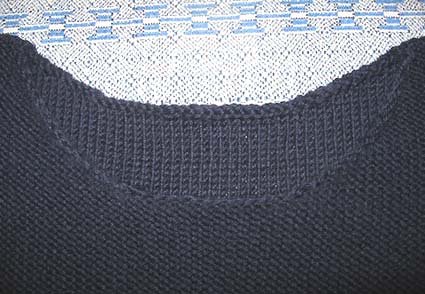 Горловина должна быть аккуратно закрыта :деккером в процессе вывязывания илишвом «назад иголка» или «косичкой», если она выполнялась частичным вязанием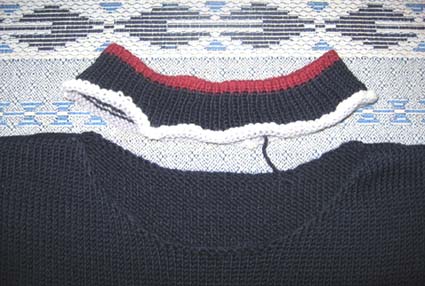 Как связать резинку?На однофонтурной машине – см. урок «Резинки».Снять резинку на вспомогательную нить.На двухфонтурной машине – см. урок «Основы вязания на двух фонтурах».Перекинуть петли с приставки на машину при помощи двухушкового деккера. Снять резинку на вспомогательную нить.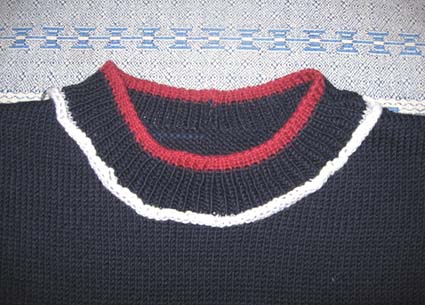 Наколоть резинку поверх горловины булавками, равномерно распределяя петли, или приметать.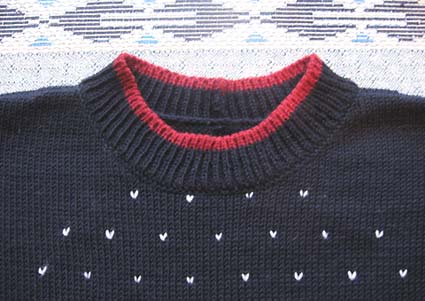 Пришить резинку швом «назад иголка» или «косичкой» при помощи петлеуловителя.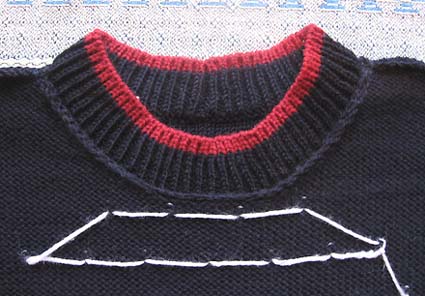 С изнанки резинка должна находить на горловину примерно на 0,5 – 1см, в зависимости от толщины нити.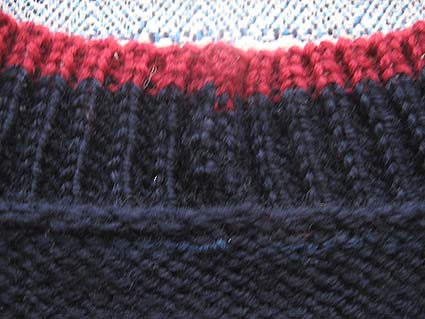 Стрелкой показано расстояние до шва.Шов резинки горловины может совпадать с центром спинки или левым плечом.Порядок сборки:Сшить оба плеча и шов по резинке горловины, пришить резинку к горловине по кругу.ИлиСшить правое плечо, пришить резинку к горловине, сшить левое плечо и шов по резинке. 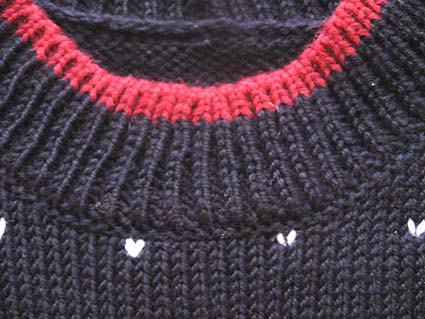 Плотность вязания N101см – 2,4п., 1см – 3,1р.Метраж пряжи 250м / 100г. Ширина горловины 18см- 44п.Глубина горловины 8см – 24р.Резинка – 127п. х 13р.